DNE 11.3.2023POŘÁDÁ OBEC STANOVICEZÁJEZD DO DIVADLA  HYBERNIA.ZAČÁTEK PŘEDSTAVENÍ VE 14 HODIN. ODJEZD V 10 HODIN.V PŘÍPADĚ ZÁJMU SE NAHLAŠE NA OBECNÍM ÚŘADĚ VE STANOVICÍCH , NEBO NA TEL. 724181459, 353972221.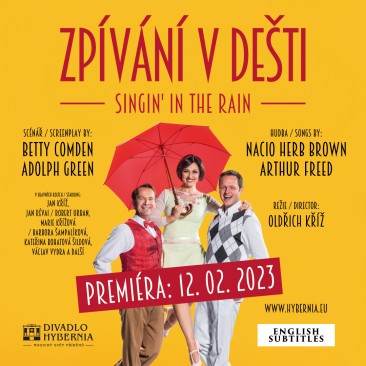 